Информационный материал по оказанию первой помощи пострадавшим при кровотеченияхПЕРВАЯ ПОМОЩЬ – это простейшие срочные меры, необходимые для спасения жизни и здоровья оказывается на месте происшествия до прибытия врача или доставки пострадавшего в больницу.  КРОВОТЕЧЕНИЕ АРТЕРИАЛЬНОЕ КРОВОТЕЧЕНИЕ возникает при повреждении артерий и является наиболее опасным. ПРИЗНАКИ: из раны сильной пульсирующей струей бьет кровь алого цвета. 
ПЕРВАЯ ПОМОЩЬ направлена на остановку кровотечения, которая может быть осуществлена путем придания кровоточащей области приподнятого положения, наложения давящей повязки, максимального сгибания конечности в суставе и сдавливания при этом проходящих в данной области сосудов, пальцевое прижатие, наложение жгута. 
При кровотечении в области плеча подключичную артерию прижимают под ключицей к ребру; подмышечная артерия прижимается в подмышечной впадине к головке плечевой кости. 
При кровотечении в области предплечья и локтевого сгиба прижимают плечевую артерию у внутреннего края двуглавой мышцы плеча (бицепса)к плечевой кости. 
При кровотечении в паховой области прижимается брюшная аорта кулаком ниже и слева от пупка к позвоночнику. При кровотечении в области бедра прижатие осуществляется к горизонтальной ветви лобковой кости в точке, расположенной ниже паховой связки. 
Жгут накладывают при приподнятой конечности, подложив под него мягкую ткань (бинт, одежду и др.),  К жгуту обязательно прикрепляется записка с указанием времени наложения жгута. 
 Жгут накладывается не более чем на 1,5-2 часа, а в холодное время года продолжительность пребывания жгута сокращается до 1 часа.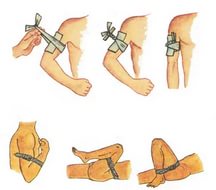 
ПРИЗНАКИ венозного кровотечения:
 из раны медленной непрерывной струей вытекает темная кровь.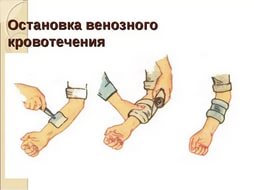 Кровьиз вены отличается специфическим цветом, чаще всего темно-красная или бордовая.ПЕРВАЯ ПОМОЩЬ заключается в остановке кровотечения, для чего достаточно придать приподнятое положение конечности, максимально согнуть ее в суставе или наложить давящую повязку. При больших кровопотерях накладывается жгут.Все пострадавшие, как можно скорее, доставляются в лечебное учреждение.Учебно-консультационный центр  по защите прав потребителей,гигиенического обучения и воспитания населенияФБУЗ «Центр гигиены и эпидемиологии в Алтайском крае»ул. Привокзальная.47,E-mail: uk-centr7@altcge.ru
 Телефон: (3852)503032Информационный материал по оказанию первой помощи пострадавшим при потере сознанияПРИЗНАКИОБМОРОКА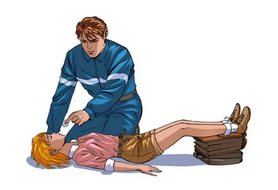 Обморок выражается во внезапно наступающей дурноте, головокружении, слабости и потересознания. 
Обморок сопровождается побледнением и похолоданием кожных покровов. Дыхание замедленное, поверхностное, слабый и редкий пульс (до 40-50 ударов в минуту). ПЕРВАЯ ПОМОЩЬ 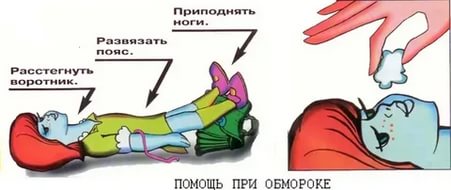 -обеспечить горизонтальное положение больному (на спине);- подложить что-либо под нижние конечности (под углом 30-45°), чтобы голова оказалась ниже колен;- для облегчения дыхания освободить шею и грудь от стесняющей одежды;- позаботиться о свежем воздухе, если синкопе случилось в помещении;- проверить дыхание больного и устранить факторы, препятствующие этому (ослабить воротник, пояс, расстегнуть галстук и т.д.);- побрызгать лицо прохладной водой;- поднести к ноздрям нашатырный спирт (резкий запах которого обычно помогает восстановить сознание);- после прихода в сознание дать горячий кофе.- расспросить о самочувствии, если необходимо вызвать бригаду скорой медицинской помощи.Объем неотложной помощи при обмороках у детей не отличается от взрослых, кроме обязательной госпитализации в больницу.Учебно-консультационный центр  по защите прав потребителей,гигиенического обучения и воспитания населенияФБУЗ «Центр гигиены и эпидемиологии в Алтайском крае»ул. Привокзальная.47,E-mail: uk-centr7@altcge.ru
 Телефон: (3852)503032Информационный материал по оказанию первой помощи пострадавшим при переломахПРИЗНАКИ ПЕРЕЛОМА:
сильные боли, деформация и нарушение двигательной функции конечности, укорочение конечности, своеобразный костный хруст. 
 При переломах черепа (ЧМТ) будут наблюдаться тошнота, рвота, нарушение сознания, замедление пульса – признаки сотрясения (ушиба) головного мозга, кровотечение из носа и ушей. 
 Переломы таза всегда сопровождаются значительной кровопотерей и в 30% случаях развитием травматического шока. Такое состояние возникает в связи с тем, что в тазовой области повреждаются крупные кровеносные сосуды и нервные стволы. 
Переломы позвоночника – одна из самых серьезных травм, нередко заканчивающаяся смертельным исходом. 
ПЕРВАЯ ПОМОЩЬ заключается в обеспечении неподвижности отломков кости (транспортной иммобилизации) поврежденной конечности шинами или имеющимися под рукой палками, дощечками и т.п., либо  следует прибинтовать поврежденную руку к туловищу, поврежденную ногу – к здоровой.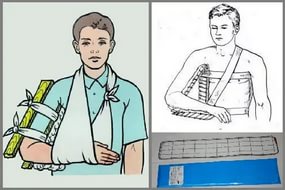 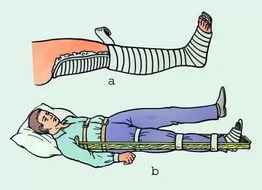 Правила наложения шин1. Шину проложить ватой, тканью, или накладывать на одежду (нельзя накладывать на голое тело).2. Придать конечности наименее болезненное положение.3. Шину моделируют по здоровой конечности.4. Шину тщательно фиксируют (прибинтовывают) к поврежденной конечности.5. Иммобилизируют минимум два сустава, в образовании которых участвует поврежденная кость (при переломе бедренной и плечевой кости фиксируют все суставы конечности).6. Оставлять открытыми кончики пальцев кисти и стопы (для контроля за кровообращением). При переломе позвоночника пострадавший транспортируется на щите. При открытом переломе, сопровождающимся обильным кровотечением:1. остановить кровотечение, наложить асептическую повязку;2. осмотреть пострадавшего для исключения других травм, оценить состояние пульса;3. придать конечности наименее болезненное положение;4. иммобилизировать конечность, приложить холод;5. придать транспортное положение пострадавшему;6. вызвать карету «Скорой помощи».Внимание!При открытых переломах конечность фиксируется в том положении, в каком находится! Костные отломки, торчащие из раны, не вправляют!Особенности оказания первой помощи при закрытой ЧМТ· По возможности – воротник для стабилизации шеи.· Уложить пострадавшего в положение на боку или на спине с возвышенным плечеголовным концом.· Пострадавшему без признаков сознания обеспечить проходимость верхних дыхательных путей.· Приложить холод к голове.· Вызвать «Скорую».· Контроль сознания, дыхания, пульса пострадавшего.Учебно-консультационный центр  по защите прав потребителей,гигиенического обучения и воспитания населенияФБУЗ «Центр гигиены и эпидемиологии в Алтайском крае»ул. Привокзальная.47,E-mail: uk-centr7@altcge.ru
 Телефон: (3852)503032Информационный материал по оказанию первой помощи пострадавшим приутоплении, удушении, поражении электрическим током, тепловом и солнечном ударахИскусственное дыхание – неотложная мера первой помощи при утоплении, удушении, поражении электрическим током, тепловом и солнечном ударах.Осуществляется до тех пор, пока у пострадавшего полностью не восстановится дыхание. МЕХАНИЗМ ИСКУССТВЕННОГО ДЫХАНИЯ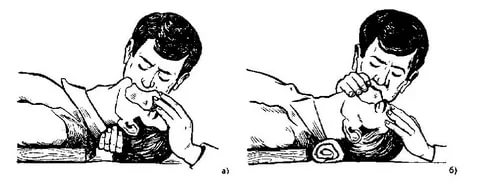 Пострадавшего положить на горизонтальную поверхность; 
 - очистить рот и глотку пострадавшего от слюны, слизи, земли и других посторонних предметов, если челюсти плотно сжаты – раздвинуть их; 
- запрокинуть голову пострадавшего назад, положив одну руку на лоб, а другую на затылок; 
- сделать глубокий вдох, нагнувшись к пострадавшему, герметизировать своими губами область его рта и сделать выдох. Выдох должен длиться около 1 секунды и способствовать подъему грудной клетки пострадавшего. При этом ноздри пострадавшего должны быть закрыты, а рот накрыт марлей или носовым платком, из соображений гигиены; 
- частота искусственного дыхания – 16-18 раз в минуту; 
-  периодически освобождать желудок пострадавшего от воздуха, надавливая на подложечную область. 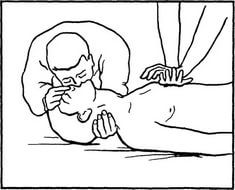 Массажсердца
ПРИЗНАКИ ВНЕЗАПНОЙ ОСТАНОВКИ СЕРДЦА: 
потеря сознания, резкая бледность, исчезновение пульса, прекращение дыхания или появление редких судорожных вдохов, расширение зрачков. При проведении наружного массажа сердца пострадавшего укладывают на спину, на ровную и твердую поверхность, расстегивают ремень и ворот одежды. 
Оказывающий помощь, стоя с левой стороны, накладывает ладонь кисти на нижнюю треть грудины, вторую ладонь кладет крестообразно сверху и производит сильное дозированное давление по направлению к позвоночнику. Надавливания производят в виде толчков, не менее 60 в 1 мин. У детей массаж производят одной рукой. Эффективность непрямого массажа сердца обеспечивается только в сочетании с искусственным дыханием. Их удобнее проводить двум лицам. При этом первый делает одно вдувание воздуха в легкие, затем второй производит пять надавливаний на грудную клетку. Если у пострадавшего сердечная деятельность восстановилась, определяется пульс, лицо порозовело, то массаж сердца прекращают и доставляют пострадавшего в лечебное учреждение по скорой помощи.УКЦ по ЗПП, ГО и ВН ФБУЗ «Центр гигиены и эпидемиологии в Алтайском крае»ул. Привокзальная.47,E-mail: uk-centr7@altcge.ru
 Телефон: (3852)503032